4-YEAR CURRICULAR MAP 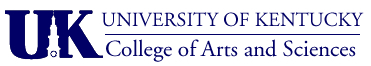 Bachelor of Arts in English with Creative Writing OptionIncoming students are strongly encouraged to take WRD 112 to fulfill the CC1 and CC2 requirements if they have any of the following: an ACT English score of 32 or Higher, an SAT Verbal score of 720 or Higher, or an AP English Composition score of 4 or 5. If the Student has been accepted into the University Honors Program, the Student is required to take WRD 112 to fulfill CC1 and CC2.To be discussed with your academic advisor.Students who have taken at least 2 years of a language in high school can complete the A&S Foreign Language Requirement with 3 college semesters of a different language.  Students choosing this option should replace the 4th semester of language with electives.  Also note that if you take a foreign language placement exam, you may be exempt from 1 or more of the beginning semesters of that language.  In this case, replace the by-passed language courses with electives.  Any language sequence may be used to satisfy the foreign language requirements - French, German, Greek, or Latin is recommended.6 hours of 'free' electives - that do not count toward any other requirement - must be taken.  Additional electives may be required to reach the required minimum of 120 hours.  Major Elective credit at the 200 level is restricted to: two additional ENG Historical Surveys that are not counted toward the Historical Survey requirement; plus two of the following: ENG 207, ENG/LIN 221, ENG 260, ENG 280, and ENG 290. Otherwise electives must be at the 300-500 level.YEAR 1YEAR 1FALL‡UK Core CC1¤Foreign language 101UK Core ACR (ENG 130 good option)UK Core GDY (ENG 142 or 171 good options) A&S 110UK 101	                                                              Total Credits: 15SPRINGUK Core CC2¤Foreign language 102UK Core HUM (ENG 230- ENG pre-major)UK Core NPM	ENG 207	                                                                                                             Total Credits: 16YEAR 2YEAR 2FALL ¤Foreign language 201UK Core CCC (ENG 168 or 191 good options)ENG 2xx Historical SurveyA&S NSUK Core SSC	(A&S NS or SSC above to be an A&S lab)	  Total Credits: 16SPRING¤Foreign language 202ENG 2xx Historical SurveyENG 330: Text and Context  (GCCR)A&S NS    ENG 407    					    Total Credits: 15YEAR 3YEAR 3FALL° UK Core QFO° ENG course at 300-500 level (Diversity if needed)*300+ Course outside ENG in allied program*300+ Course outside ENG in allied programA&S SS				                  Total Credits: 15SPRING° ENG course at 300-500 level (Early Period if needed)◊ Elective*300+ Course ◊ Elective A&S SS                                                   Total Credits: 15YEAR 4YEAR 4FALLENG 507*300+ Course *300+ Course UK Core SIRElective                                                              Total Credits: 15SPRING*ENG course above 407-level  (ENG 495 for Honors in English)*300+ Course outside ENG in allied programENG 507 & PortfolioElective (ENG 399, internship good option)   Elective                                                          Total Credits: 15UK Core AbbreviationsHUM =Intellectual Inquiry in the HumanitiesNPM=Intellectual Inquiry in the Natural/Physical/Mathematical ScienceSSC=Intellectual Inquiry in Social SciencesACR=Intellectual Inquiry in Arts & CreativityGCCR = Graduation Composition and Communication RequirementCC1= Composition and Communication ICC2= Composition and Communication IIQFO= Quantitative FoundationsSIR= Statistical Inferential ReasoningCCC= Community, Culture and Citizenship in U.S.GDY= Global DynamicsCollege of Arts & Sciences AbbreviationsSS: Social Sciences	NS: Natural Sciences	Lab: College Laboratory or Field Experience RequirementCollege of Arts & Sciences AbbreviationsSS: Social Sciences	NS: Natural Sciences	Lab: College Laboratory or Field Experience Requirement